Z/DZP/233/2018					       	             Warszawa, dnia 03.08.2018 r.Informacja dla Wykonawców biorących udział w przetargu nieograniczonymna realizację zadania pod nazwą: „Dostawa wyposażenia dla  Szpitala Nowowiejskiego”sygnatura akt 11/DZP/2018Działając na podstawie art. 38 ust. 2 ustawy Prawo Zamówień Publicznych z dnia                        29 stycznia 2004 r. (tekst jedn. Dz. U. z 2017 r. poz. 1579 z późn. zm.) w związku ze zgłoszonymi pytaniami w dniu 01.08.2018 r. i 02.08.2018 r. Zamawiający wyjaśnia co następuje:Pytanie nr 1:Pakiet nr 1. Poz. 1 – fotel do pobierania krwi. Czy Zamawiający dopuści fotel o poniższych parametrach:Wyposażony w płynną regulację kąta pochylenia oparcia oraz zagłówek fotel, pozwala pacjentowi wygodnie poddać się zabiegowi lub badaniu. Doskonale spełnia wymagania klientów.Nowy fotel posiada funkcję "fotela Laryngologicznego" dzięki zastosowaniu zagłówka i oparcia z określonym zakresem regulacji.WymiaryOdpowiedź:Zamawiający dopuszcza fotel do pobierania krwi o powyższych parametrach.Pytanie nr 2:Pakiet nr 1. Poz. 1 – fotel do pobierania krwi. Czy Zamawiający dopuści fotel o poniższych parametrach:Fotel przeznaczony jest do pobierania krwi, stanowi wyposażenie gabinetów lekarskich, przychodni, szpitali oraz laboratoriów. Wyposażony jest w dwa podłokietniki regulowane w dwóch płaszczyznach (góra-dół, na boki) oraz regulowane oparcie. Siedzisko, oparcie i podłokietniki fotela pokryte są materiałem skóropodobnym lub winylowym dostępnym                          w szerokiej gamie kolorystycznej. Fotel posiada stabilną stalową konstrukcję malowaną proszkowo w kolorze białym. Opacie regulowane jest za pomocą sprężyny gazowej.Szerokość: 78 cm (siedzisko 45 cm)Wysokość: 127 cmGłębokość: 69 cmDopuszczalne obciążenie: 150 kgWaga: 35 kgRegulacja wysokości podłokietników: od 0 cm do 20 cmRegulacją kąta podłokietników (w poziomie): 180°Regulacja kąta oparcia: 93° - 136°Wymiar podłokietników: 40 x 15 cmOdpowiedź: Zamawiający nie wyraża zgody na dopuszczenie fotela o powyższych parametrach.Pytanie nr 3:Pakiet nr 1 poz. 5 – wózek koszowy do przewożenia materiału jałowego. Czy Zamawiający dopuści wózek, którego stelaż wykonany jest ze stali kwasoodpornej? Parametr lepszy. Wózki do przewozu materiałów sterylnych/jałowych wykonywane są w całości ze stali kwasoodpornej. Pozostałe parametry bez zmian.Odpowiedź: Zamawiający dopuści wózek koszowy do przewożenia materiału jałowego, którego stelaż wykonany jest ze stali kwasoodpornej.Pytanie nr 4:Pakiet nr 1 poz. 6 – wózek do przewożenia bielizny brudnej.  Czy Zamawiający dopuści wózek o pojemności 340 l i parametrach opisanych w przedmiocie zamówienia, o wymiarach: 975 x 640 x 1000 mm. Odpowiedź:Zamawiający dopuści wózek do przewożenia bielizny brudnej o pojemności 340 l i wymiarach 975 x 640 x 1000 mm.Pytanie nr 5:Pakiet nr 3 – poz. 1 . krzesła do poczekalni. Czy Zamawiający dopuści krzesło o  wysokości 800 mm i pozostałych parametrach zgodnych z opisem przedmiotu zamówienia. Odpowiedź: Zamawiający dopuści krzesło do poczekalni o wysokości 800 mm.Pytanie nr 6:Dotyczy Formularz asortymentowo – cenowy Pakiet 1 poz. 1 Stanowisko do pobierania krwi.Czy Zamawiający dopuści stanowisko do pobierania krwi o szerokości całkowitej 80 cm oraz długości całkowitej 78 cm spełniające pozostałe parametry?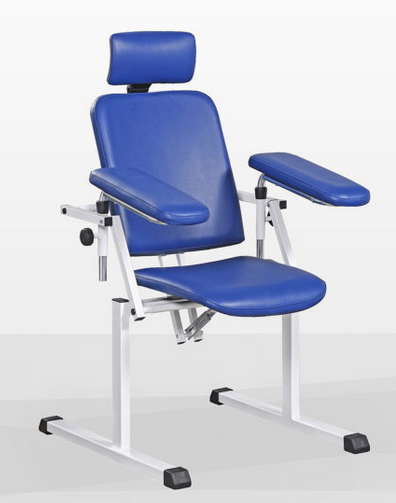 Odpowiedź:Zamawiający dopuści stanowisko do pobierania krwi o szer. całkowitej 80 cm i długości całkowitej 78 cm.Pytanie nr 7:Dotyczy Formularz asortymentowo – cenowy Pakiet 1 poz. 5 wózekCzy Zamawiający dopuści wózek ze stelażem z rurek ze stali kwasoodpornej oraz półkami lakierowanymi proszkowo?Czy Zamawiający dopuści wózek w całości wykonany ze stali kwasoodpornej?Odpowiedź:Zamawiający dopuści wózek, którego stelaż wykonany jest ze stali kwasoodpornej – pozostałe parametry jak w SIWZ.Pytanie nr 8:Dotyczy Formularz asortymentowo – cenowy Pakiet 1 poz. 8 wózek zabiegowy wielofunkcyjnyCzy Zamawiający oczekuje, aby wózek był wyposażony także w szuflady - 4 szt. w jednym rzędzie?Odpowiedź:Zamawiający dopuści produkt zgodny z SIWZ.W przypadku zaoferowania przez Wykonawcę produktu, dla którego zostały dopuszczone przez Zamawiającego inne parametry wskazane w niniejszym piśmie, Wykonawca jest zobowiązany do naniesienia w kol. 11 formularza asortymentowo - cenowego (opisu przedmiotu zamówienia) odpowiednich uwag co do zmienionych parametrów oferowanego produktu w stosunku do opisanych w kolumnie 3. W ww. przypadku Wykonawca potwierdza spełnianie przez oferowany produkt wszystkich wymagań Zamawiającego określonych w formularzu asortymentowo - cenowym (opisu przedmiotu zamówienia) z uwzględnieniem uwag zawartych w kol. 11.  DYREKTORAndrzej MazurSprawę prowadzi:Marta Bachańskaul. Nowowiejska 27, 00-665 Warszawa, pok. G103tel.: (022) 11-65-359, fax: (022) 11-65-355 e-mail: m.bachanska@szpitalnowowiejski.plCałkowita szerokość, mm800Całkowita długość, mm780Szerokość podstawy, mm655Długość podstawy, mm730Całkowita wysokość, mm1120 / 1280Dopuszczalne obciążenie, kg120